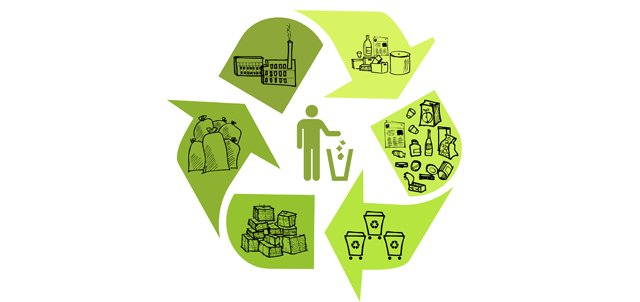 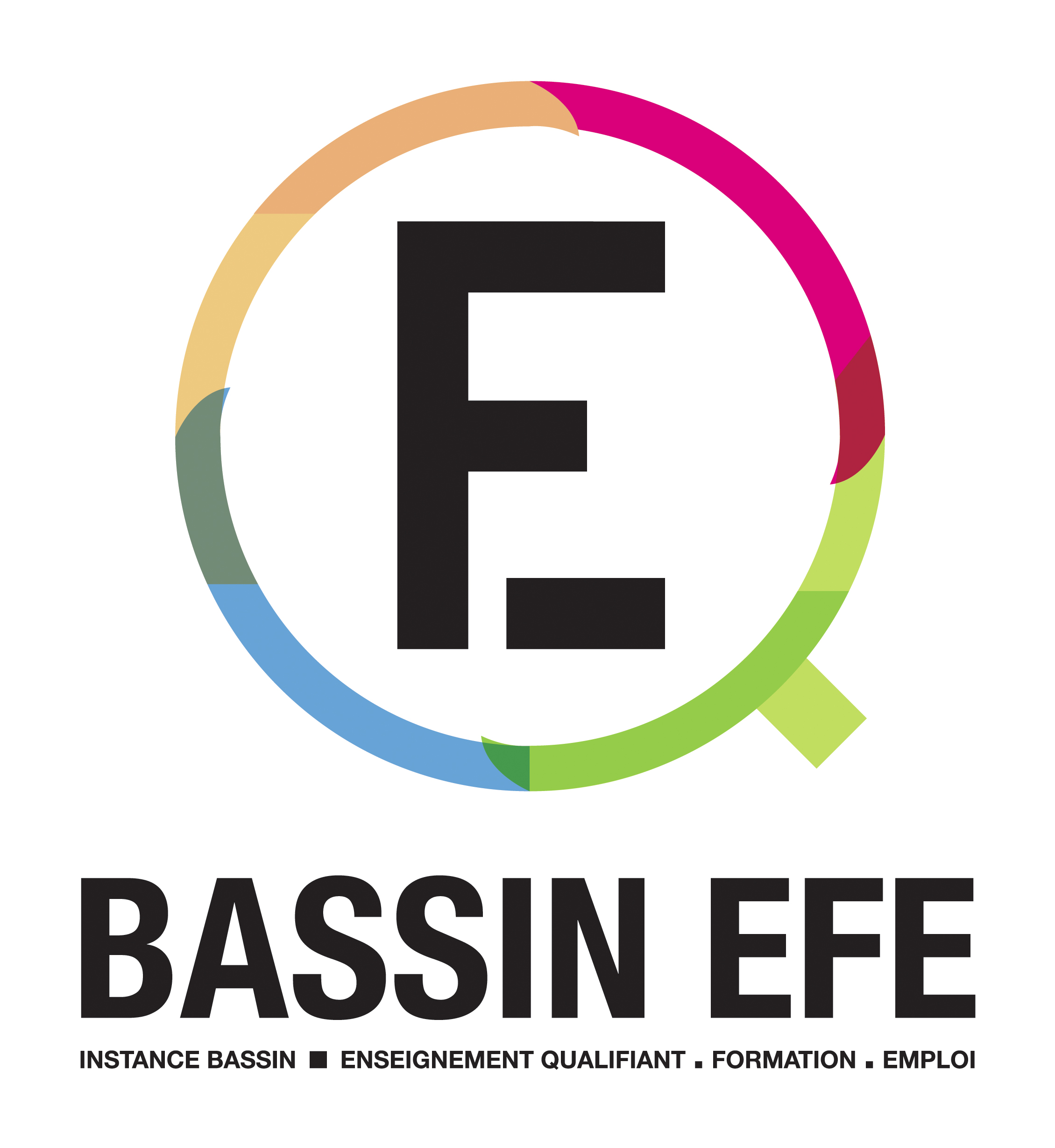 Cadre technique de l’environnement (K 2306)Recommandation de l’Instance Bassin EFE Hainaut-Centre 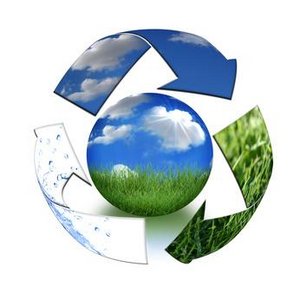 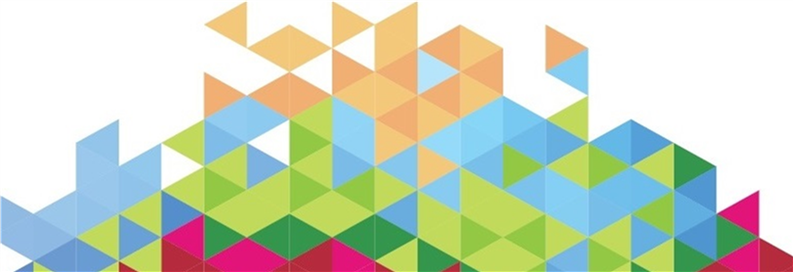 Où se former ?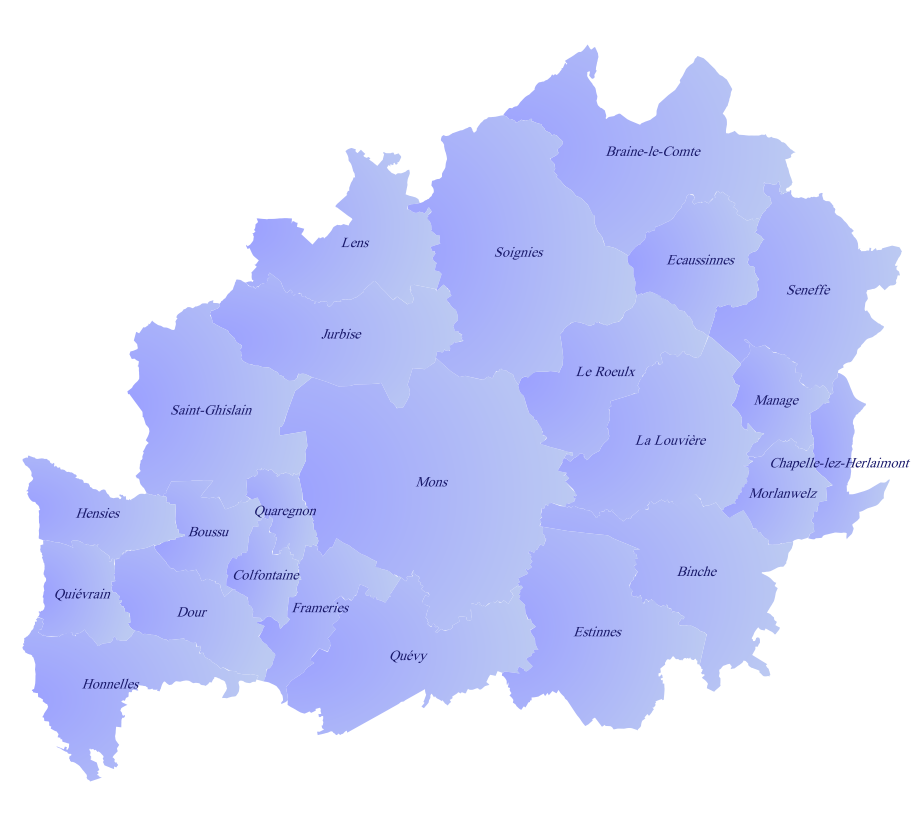 Chiffres clés de l’emploi et de la formation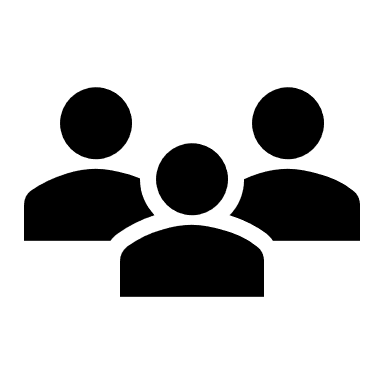 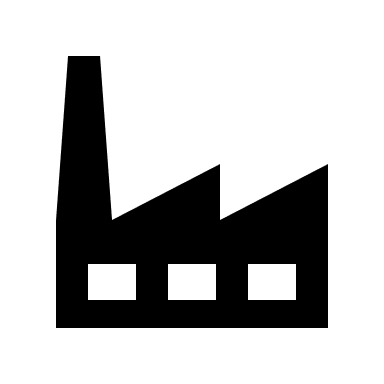 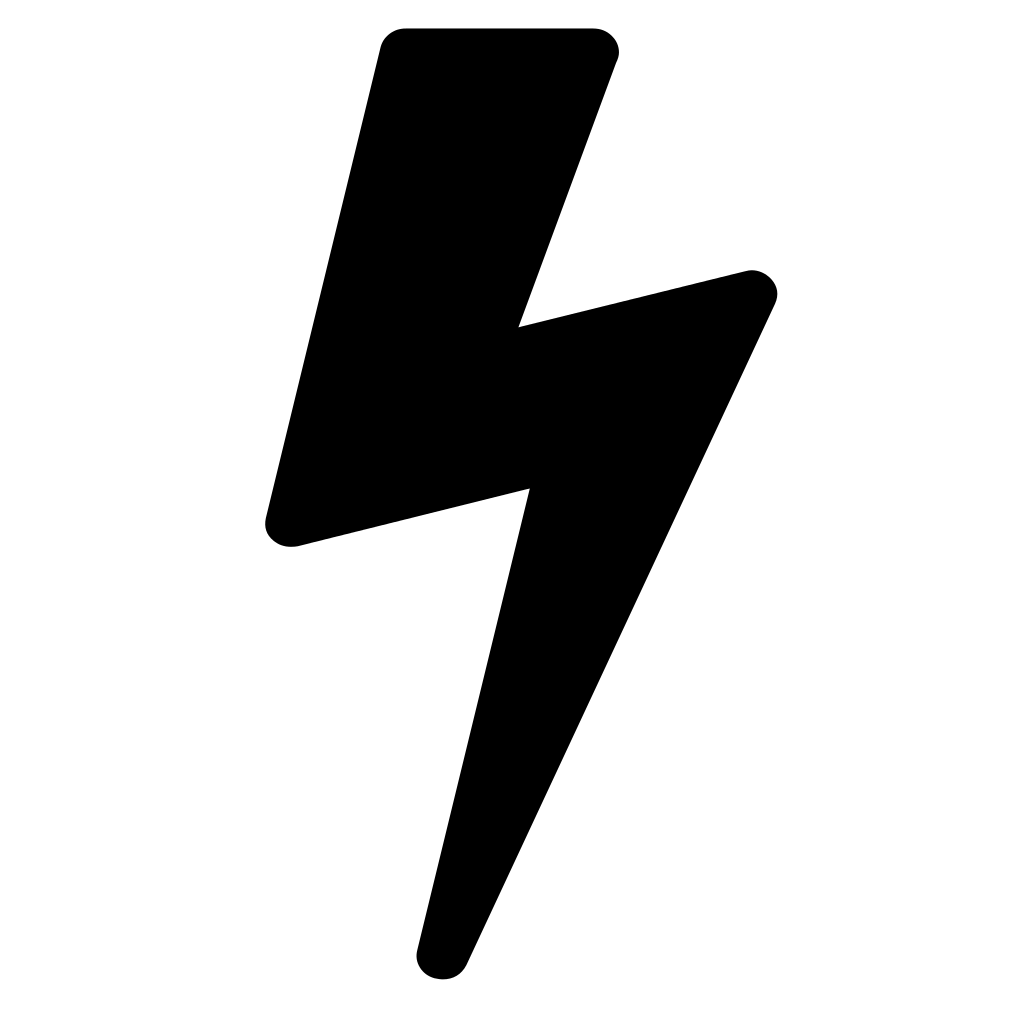 GlossaireLégende Offre d’enseignement et de formation sur le Bassin EFE Hainaut-CentreEnseignement secondaire ordinaire de plein exercice du qualifiant sur base des effectifs au 3ème et 4ème degré 2018-2019.Enseignement secondaire ordinaire en alternance sur base des effectifs au 3ème et 4ème degré 2018-2019Enseignement secondaire ordinaire de plein exercice du qualifiant et Enseignement secondaire ordinaire en alternance)Enseignement spécialisé du qualifiant sur base des effectifs du 3ème degré, Forme 3- phase 3 et Forme 4 – 3ème degré 2018-2019Enseignement de promotion sociale sur base des effectifs 2016-2017IFAPME sur base des effectifs 2017-2018FOREM sur base des contrats de formation 2018Centres de Compétence sur base des contrats de formation 2018 + Centres de compétences hors FOREM (ASBL)CISP sur base des effectifs 2017Centre de validation des compétences sur base des épreuves de validation des compétences 2020Thématique commune 2020"Création" Le métier est attractif et offre des opportunités d’avenir par exemple via le développement de l’économie circulaire et la gestion des déchets. L’offre de formation est essentiellement assurée par le Centre de Compétence Environnement ; l'IBEFE constate que les compétences attendues relèvent essentiellement de l’enseignement supérieur (bac+3), néanmoins il pourrait être pertinent de développer une offre de formation intermédiaire sur le Bassin en s’appuyant sur l’expertise du Centre de Compétence Environnement.                                  +6%                              par rapport                                  à 201534% de l'emploi salarié du BassinIndice de spécialisation  1,1par rapport à la WallonieDiplôme exigé dans les offres d’emploi wallonnes :65% des offres demandent un niveau supérieur La demande d’emploi 2019Les candidats en formation et enseignement Thématiques communes Métier défini par l’Instance Bassin EFE comme étant prioritaire pour orienter la création ou le maintien d’une offre d’enseignement/formation dans un Bassin donné, ou métier dont le contenu des cours ou les modalités d’apprentissage doivent être adaptés.Indice de spécialisation Part du secteur dans le Bassin, divisé par la part du secteur en FWB/Wallonie.  Un indice de spécialisation supérieur à 1 signifie une part plus importante dans le Bassin que dans les autres Bassins.Métier critique Métier pour lequel l’analyse, à partir des opportunités d’emploi gérées par le FOREM, a mis en évidence une difficulté de recrutement liée à des causes qualitatives : profil de candidats non adaptés, ...Métier en pénurie Métier pour lequel l’analyse, à partir des opportunités d’emploi gérées par le FOREM, a mis en évidence une difficulté de recrutement liée à des causes quantitatives : trop peu de candidats pour un métier donné.Indice d’attractivité Établit par le Forem, l’indice combine plusieurs indicateurs : le ratio réserve de main d’œuvre/ opportunités d’emploi du métier ; le taux de satisfaction des offres d’emploi diffusées par le FOREM ; le taux de sortie à l’emploi des demandeurs d’emploi positionnés principalement sur le métier.